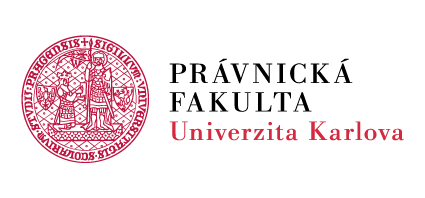 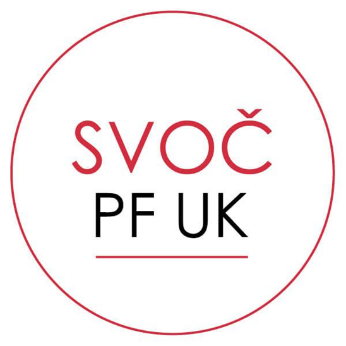 [Název práce][případný podnázev]Studentská vědecká a odborná činnost, [ročník SVOČ]kategorie: magisterské / doktorské studium[Jméno autora/autorů][Konzultant:----][Vědecký seminář nebo povinně volitelný či volitelný předmět, v jehož rámci byla práce zpracována: ----]Navrhovaný specializační modul: [----]Praha [rok odevzdání]Čestné prohlášení a souhlas s publikací práceProhlašuji, že jsem práci předkládanou do [----]. ročníku Studentské vědecké a odborné činnosti (SVOČ) vypracoval(a) samostatně za použití literatury a zdrojů v ní uvedených. Dále prohlašuji, že práce nebyla ani jako celek, ani z podstatné části dříve publikována, obhájena jako součást bakalářské, diplomové, rigorózní nebo jiné studentské kvalifikační práce a nebyla přihlášena do předchozích ročníků SVOČ či jiné soutěže.Souhlasím s užitím této práce rozšiřováním, rozmnožováním a sdělováním veřejnosti v neomezeném rozsahu pro účely publikace a prezentace PF UK, včetně užití třetími osobami.V [----] dne [----]						[jméno a příjmení]   Celkový rozsah vlastního textu práce (od úvodu po závěr, bez anotace), včetně mezer a poznámek pod čarou: [----] znakůAnotace[----]Abstract[----]Název kapitolyNázev podkapitolyVlastní text práceSeznam zkratek[----]Seznam použitých zdrojů[----]